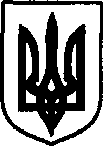 УКРАЇНАДунаєвецька міська рада VII скликанняР І Ш Е Н Н ЯТридцять сьомої сесії22 червня 2018 р.                                       Дунаївці	                                    №29-37/2018рПро надання дозволів на розроблення документації із землеустроюРозглянувши заяви громадян та клопотання підприємств і організацій про надання дозволів на розроблення документації із землеустрою, керуючись пунктом 34 частини 1 статті 26 Закону України «Про місцеве самоврядування в Україні», статтями 12, 116, 118, 123 Земельного кодексу України, статтями 50, 55 Закону України «Про землеустрій», враховуючи пропозиції спільних засідань постійних комісій від 19.06.2018 року та 20.06.2018 року, міська радаВИРІШИЛА:Надати дозвіл Бурлик Наталії Олександрівні (прож. с.Миньківці, вул.Подільська, 15) на розроблення технічної документації із землеустрою щодо встановлення (відновлення) меж земельної ділянки в натурі (на місцевості) для передачі у власність орієнтовною площею 0,3972 га для ведення особистого селянського господарства в с.Миньківці.Надати дозвіл Бурлик Наталії Олександрівні (прож. с.Миньківці, вул.Подільська, 15) на розроблення технічної документації із землеустрою щодо встановлення (відновлення) меж земельної ділянки в натурі (на місцевості) для передачі у власність орієнтовною площею 0,4087 га для ведення особистого селянського господарства в с.Миньківці.Надати дозвіл Бурлик Наталії Олександрівні (прож. с.Миньківці, вул.Подільська, 15) на розроблення проекту зхемлеустрою щодо відведення земельної ділянки для передачі у власність орієнтовною площею 0,5620 га для ведення особистого селянського господарства в с.Миньківці.Надати дозвіл Гопенюку Михайлу Віталійовичу (прож. с.Залісці) на розроблення технічної документації із землеустрою щодо встановлення (відновлення) меж земельної ділянки в натурі (на місцевості) для передачі у власність орієнтовною площею 0,2500 га для будівництва та обслуговування жилого будинку, господарських будівель і споруд в с.Залісці по вул.Окружній, 1.Надати дозвіл Довганю Петру Дмитровичу (прож. с.Залісці) на розроблення технічної документації із землеустрою щодо встановлення (відновлення) меж земельної ділянки в натурі (на місцевості) для передачі у власність орієнтовною площею 0,2500 га для будівництва та обслуговування жилого будинку, господарських будівель і споруд в с.Залісці по вул.Окружній, 2.Надати дозвіл Костюк Ірині Олегівні (прож. м.Хмельницький, вул.Лісогринівська, 28-1, кв.35) на розроблення технічної документації із землеустрою щодо встановлення (відновлення) меж земельної ділянки в натурі (на місцевості) для передачі у власність орієнтовною площею 0,2500 га для будівництва та обслуговування жилого будинку, господарських будівель і споруд в с.Залісці по вул.Незалежності, 10.Надати дозвіл Компан Валентині Миколаївні (прож. м.Дунаївці, вул.МТС, 23, кв.5) на технічної документації із землеустрою щодо встановлення (відновлення) меж земельної ділянки в натурі (на місцевості) для передачі у власність орієнтовною площею 0,3000 га для ведення особистого селянського господарства в с.Соснівка по вул.Миру, 30.Надати дозвіл Капучаку Миколі Григоровичу (прож. с.Ганнівка) на розроблення технічної документації із землеустрою щодо встановлення (відновлення) меж земельної ділянки в натурі (на місцевості) для передачі у власність орієнтовною площею 0,4428 га для ведення особистого селянського господарства в с.Ганнівка по вул.Вишневій, 2.Надати дозвіл Матвеєву Миколі Володимировичу (прож. м.Дунаївці, вул.Нижня, 34) на розроблення технічної документації із землеустрою щодо встановлення (відновлення) меж земельної ділянки в натурі (на місцевості) для передачі у власність орієнтовною площею 0,2500 га для будівництва та обслуговування жилого будинку, господарських будівель і споруд в с.Чаньків по провул.Шкільному, 10.Надати дозвіл Поліщук Галині Володимирівні (прож. с.Великий Жванчик) на розроблення технічної документації із землеустрою щодо встановлення (відновлення) меж земельної ділянки в натурі (на місцевості) для передачі у власність орієнтовною площею 0,1825 га для ведення особистого селянського господарства в с.Великий Жванчик по провул. Ставковому, 1.Надати дозвіл Підгорному Леоніду Володимировичу (прож. с.Рахнівка, вул.Центральна, 99) на розроблення технічної документації із землеустрою щодо встановлення (відновлення) меж земельної ділянки в натурі (на місцевості) для передачі у власність орієнтовною площею 0,0478 га для ведення особистого селянського господарства в с.Рахнівка по вул. Центральній, 99.Надати дозвіл Підгорному Леоніду Володимировичу (прож. с.Рахнівка, вул.Центральна, 99) на розроблення технічної документації із землеустрою щодо встановлення (відновлення) меж земельної ділянки в натурі (на місцевості) для передачі у власність орієнтовною площею 0,0647 га для ведення особистого селянського господарства в с.Рахнівка по вул. Центральній, 99.Надати дозвіл Сигидин Наталії Володимирівні (прож. с.Великий Жванчик) на розроблення технічної документації із землеустрою щодо встановлення (відновлення) меж земельної ділянки в натурі (на місцевості) для передачі у власність орієнтовною площею 0,2500 га для будівництва та обслуговування жилого будинку, господарських будівель і споруд  в с.Великий Жванчик по провул.Студня, 1.Надати дозвіл Сигидин Наталії Володимирівні (прож. с.Великий Жванчик) на розроблення технічної документації із землеустрою щодо встановлення (відновлення) меж земельної ділянки в натурі (на місцевості) для передачі у власність орієнтовною площею 0,6141 га для ведення особистого селянського господарства,  в с.Великий Жванчик по провул.Студня, 1.Надати дозвіл Семенову Броніславу Францовичу (прож. с.Голозубинці, вул.Ярова, 15) на розроблення технічної документації із землеустрою щодо встановлення (відновлення) меж земельної ділянки в натурі (на місцевості) для передачі у власність орієнтовною площею 0,3200 га для ведення особистого селянського господарства,  в с.Голозубинці по вул.Яровій, 15.Надати дозвіл Семенову Броніславу Францовичу (прож. с.Голозубинці, вул.Ярова, 15) на розроблення технічної документації із землеустрою щодо встановлення (відновлення) меж земельної ділянки в натурі (на місцевості) для передачі у власність орієнтовною площею 0,2900 га для ведення особистого селянського господарства,  в с.Голозубинці по вул.Яровій, 15.Надати дозвіл Тижу Михайлу Севастьяновичу (прож. с.Іванківці, вул.Центральна, 17) на розроблення технічної документації із землеустрою щодо встановлення (відновлення) меж земельної ділянки в натурі (на місцевості) для передачі у власність орієнтовною площею 1,2000 га для ведення особистого селянського господарства,  в с.Гірчична.Надати дозвіл Цибульській Тамарі Михайлівні (прож. м.Дунаївці, вул.Шевченко, 117, кв.10) на розроблення технічної документації із землеустрою щодо встановлення (відновлення) меж земельної ділянки в натурі (на місцевості) для передачі у власність орієнтовною площею 0,0600 га для ведення особистого селянського господарства,  в с.Заставля по вул.Шкільній, 28.Надати дозвіл Яцкуну Миколі Павловичу (прож. с.Січинці) на розроблення технічної документації із землеустрою щодо встановлення (відновлення) меж земельної ділянки в натурі (на місцевості) для передачі у власність орієнтовною площею 0,0637 га для ведення особистого селянського господарства,  в с.Січинці.Контроль за виконанням рішення покласти на земельно-архітектурний відділ апарату виконавчого комітету Дунаєвецької міської ради (В.Макогончук) та постійну комісію з питань містобудування, будівництва, агропромислового комплексу, земельних відносин та охорони навколишнього природного середовища (голова комісії С.Кобилянський).Міський голова                                                                                                                      В. Заяць